日期____________亲爱的家长/监护人：您的孩子                                      作为一位英语语言学习者曾在 __________________________                         的课程中学习。为了确定您的孩子的英语学习进度和熟练级别，您的孩子在今年春天参加了纽约州英语作为第二语言成绩测试（New York State English as a Second Language Achievement Test, 简称NYSESLAT）这封信是通知您: 您的孩子由于以下其中一项原因将不再是英语学习者（ELL）（勾选一项）  NYSESAT 的测试成绩达到掌握级  NYSESAT 的测试成绩达到进阶级并在共同核心标准的英语语言的测试中达到        三 级以上（3年级到8年级）  NYSESAT 的测试成绩达到进阶级并在英语州考中获得65分或以上的分数。
根据这些测试结果，您的孩子现在被确认为ELL结业学习生。您的孩子在至少两年中还仍然有资格接受为ELL结业生所提供的各项服务，包括州考中所提供的通融调适办法。您孩子的老师将会通知您可能为您孩子提供的各种服务。诚致敬意！校长或代理人ELL EXIT LETTER--SCHOOL MUST MAINTAIN COPY IN STUDENT'S CUMULATIVE RECORD                                                                                                                       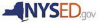 